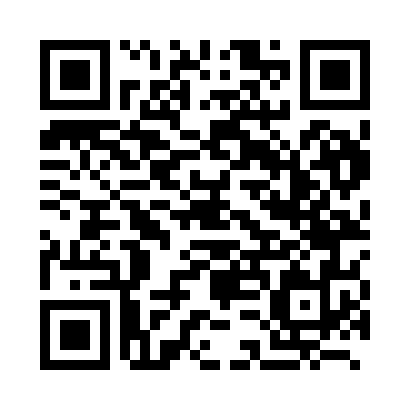 Prayer times for Camiri, BoliviaWed 1 May 2024 - Fri 31 May 2024High Latitude Method: NonePrayer Calculation Method: Muslim World LeagueAsar Calculation Method: ShafiPrayer times provided by https://www.salahtimes.comDateDayFajrSunriseDhuhrAsrMaghribIsha1Wed5:156:3012:113:275:527:022Thu5:166:3112:113:265:517:023Fri5:166:3112:113:265:517:014Sat5:166:3212:113:265:507:015Sun5:166:3212:113:255:497:016Mon5:176:3212:113:255:497:007Tue5:176:3312:113:245:487:008Wed5:176:3312:113:245:486:599Thu5:186:3312:113:245:486:5910Fri5:186:3412:113:245:476:5911Sat5:186:3412:113:235:476:5812Sun5:186:3512:103:235:466:5813Mon5:196:3512:103:235:466:5814Tue5:196:3512:103:225:456:5815Wed5:196:3612:113:225:456:5716Thu5:206:3612:113:225:456:5717Fri5:206:3712:113:225:446:5718Sat5:206:3712:113:215:446:5719Sun5:206:3712:113:215:446:5620Mon5:216:3812:113:215:446:5621Tue5:216:3812:113:215:436:5622Wed5:216:3912:113:215:436:5623Thu5:226:3912:113:215:436:5624Fri5:226:3912:113:205:436:5625Sat5:226:4012:113:205:426:5626Sun5:236:4012:113:205:426:5527Mon5:236:4112:113:205:426:5528Tue5:236:4112:123:205:426:5529Wed5:236:4112:123:205:426:5530Thu5:246:4212:123:205:426:5531Fri5:246:4212:123:205:426:55